Le château mystérieux Date de mise en ligne : 2019Parcours pédagogiqueJe découvre	2	Entrer dans le thème de la vidéo	2	Travailler la prononciation des différentes parties du corps (activité 1)	2J’apprends et je comprends	3	Comprendre les adjectifs qualificatifs en contexte (activité 2)	3	Travailler la prononciation des prépositions de lieu	3	Repérer les prépositions de lieu en contexte (activité 3)	3Je parle	4	Se préparer au Carnaval des gentils petits monstres (activité 6)	4AVANT D’ENTAMER LE COURS Pour les apprenant·e·s : imprimer les bandes de papiers de la fiche matériel (attention : une bande et composée de 8 images donc 8 étiquettes par apprenant·e. Il faut que chaque élève ait une bande à lui. Ne pas découper les étiquettes ; ce sont les élèves qui le feront. Préparer son propre matériel : prévoir son déguisement à la manière d’Ed, « un gentil petit monstre ». Imaginer son nom, sa couleur et ses différentes parties du corps pour se présenter aux élèves au début du cours. Je découvreEntrer dans le thème de la vidéo Réception orale – groupe-classe Entrer dans le thème de la vidéo en se déguisant en « un gentil petit monstre » avant le cours pour accueillir les élèves à la porte. Laisser les élèves s’asseoir en cercle et se présenter. Prendre soin de décrire son corps et son apparence physique en joignant un adjectif à chacune des parties du corps présentées. Par exemple : je m’appelle Tululu et je suis un gentil monstre tout jaune ! J’ai deux petites oreilles, une looongue langue et des cheveux orange. J’ai un petit ventre et de longues pattes. Travailler la prononciation des différentes parties du corps (activité 1) Repérage visuel et prononciation – groupe-classe et individuel (supports : fiche matériel, fiche apprenant)Distribuer à chaque élève une fiche apprenant et une bande de papiers que vous avez préalablement découpée dans la fiche matériel. Projeter au tableau l’image d’Ed de la page 1 de la fiche matériel. Voici mon ami, un petit monstre bleu qui s’appelle Ed. Il est très gentil. C’est un drôle de monstre.Projeter au tableau les images avec les différentes parties du corps d’Ed et les leur montrer une à une en prononçant doucement le nom de la partie du corps concernée. Demander aux élèves de répéter après vous en vous appuyant sur les étiquettes et la grande image d’Ed projetée au tableau. Faites l’activité 1 : maintenant, prenez vos bandes de papier. Sur quelle image voit-on les oreilles d’Ed ? Montrez-moi ses oreilles.  Laisser les élèves trouver la bonne étiquette et leur confirmer la bonne réponse. Maintenant, découpez et collez l’étiquette avec les oreilles d’Ed dans le carré numéro 1. Procéder de la même manière pour les 7 images restantes en respectant l’ordre des étiquettes suivant :  Oreilles 2. Ventre 3. Cheveux 4. Queue 5. Pattes 6. Mains 7. Langue 8. Tête J’apprends et je comprendsComprendre les adjectifs qualificatifs en contexte (activité 2) Repérage sonore et compréhension orale – binômes (supports : vidéo, fiche apprenant)Maintenant, on va rencontrer Ed, le gentil monstre. Regardez la vidéo et écoutez attentivement. Comment est-il ? Grand ou petit ? Vert ou bleu ? Et ses pattes ? Elles sont grandes ou grosses ? Et son ventre ? Est-il petit ou grand ? Montrer la vidéo avec le son (jusqu’à 1 min 07). Lire les adjectifs de la fiche apprenant avec la classe.En binômes, faites l’activité 2 : reliez les images aux adjectifs qui correspondent.Montrer la vidéo une deuxième fois avec le son (jusqu’à 1 min 07). Regardez la vidéo et vérifiez vos réponses. Attendre les réponses du groupe et leur confirmer les bonnes réponses. Pistes de correction / Corrigés :1.Grandes oreilles 2. Gros ventre 3. Cheveux roses 4. Longue queue 5. Petites pattes 6. Grosses mains 7. Langue verte 8. Grosse tête Travailler la prononciation des prépositions de lieu Prononciation – groupe-classe - (supports : boîte, peluche)Prendre une boîte et une peluche pour pouvoir accompagner l’exercice phonétique d’un support visuel.Placer la boîte sur le bureau afin que tous les élèves puissent la voir. Prendre la peluche et la placer devant la boîte. Voici une boîte. Je la pose SUR la table. Je prends mon petit monstre (la peluche) et je le mets DEVANT la boîte. Où est le petit monstre ? Demander aux élèves de répéter le mot DEVANT avec vous et ensuite après vous.Attendre les réponses du groupe. Continuer de la même manière pour travailler les prépositions de lieu suivantes : derrière, sur, sous, dans.  Pistes de correction / Corrigés :Réponses individuelles Ex. Le monstre est SUR / SOUS / DANS / DERRIÈRE la boîte. Repérer les prépositions de lieu en contexte (activité 3)Compréhension orale – individuel - (supports : vidéo, fiche apprenant)Introduire la fin de la vidéo. Tello et Nina vont chercher le trésor. Ils entrent dans le château. Que voient-ils ? Qu’est-ce qu’il y a dans la salle ? Où est caché le trésor ? Montrer la vidéo avec le son (de 1 min 10 jusqu’à la fin).Lire les questions de l’activité 3 avec la classe et demander aux élèves d’entourer les mots justes pour chaque image.Montrer la vidéo une deuxième fois avec le son (de 1 min 10 jusqu’à la fin) en faisant une pause pour chaque réponse.Attendre les réponses du groupe et leur confirmer les bonnes réponses. Pistes de correction / Corrigés :Où est le rat ? DANS la salle. Où est la lampe ? SUR le coffre. Où est la boîte ? DANS le coffre. Où est la lettre ? SOUS la boîte. Où est écrit le message ? SUR la lettre. Où est le trésor ? DANS la salle. Est-ce que tu vois le trésor ? Il est ….. DERRIÈRE le miroir.Je parle Parler de soi et de son château au Carnaval des gentils petits monstres (activité 4) Production orale et écrite – individuel (support : fiche apprenant)Cette activité sera composée de deux parties.Dans un premier temps, demander aux apprenant·e·s de se mettre dans la peau d’« un gentil petit monstre » qui habite un château. Maintenant, imaginez-vous comme « un gentil petit monstre ». De quelle couleur êtes-vous ? Vous êtes grands ou petits ? Vous avez des pattes ou des mains ? Vous avez une queue ? Comment est-elle ? Longue ? Verte ? Et votre château ? Il est comment ? Mystérieux ? Qu’est-ce qu’il y a devant votre château ? Un trésor ou un rat ? Et dans votre château ? Qu’est-ce qu’il y a ? Faites l’activité 4 : dessinez-vous en tant que monstre à gauche de l’encadré et votre château à droite. Ensuite, complétez la fiche pour vous aider à préparer votre présentation. Vous la ferez pendant le Carnaval des gentils petits monstres. Les encourager à porter attention aux adjectifs et aux prépositions de lieu.Dans un deuxième temps, expliquer aux apprenant·e·s qu’ils vont préparer leur déguisement et confectionner leur masque pour se préparer au Carnaval des gentils petits monstres où ils apporteront leurs fiches complétées et se présenteront à la classe. Cette partie de l’activité se fera en cours d’arts plastiques.Pistes de correction / Corrigés :Moi et mon château Moi, je suis un gentil petit monstre et je m’appelle Rikobou. Je suis gentil, drôle et mystérieux. J’ai une petite tête verte, de grosses pattes, une langue rose et un gros ventre. Mon château est grand et tout bleu. Dans mon château, il y a mon ami Ed, des petits monstres étranges, Tello et Nina. Devant mon château, il y a un rat. Derrière mon château, il y a un gros trésor mystérieux. 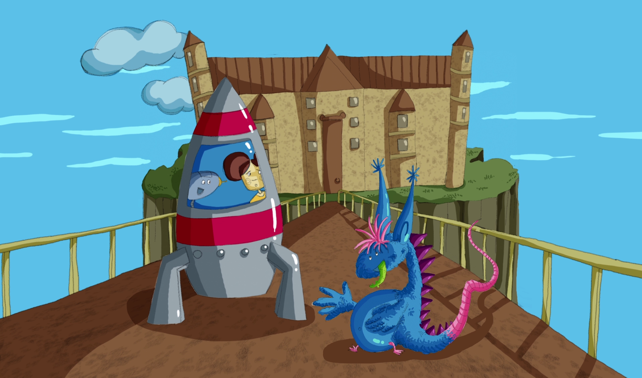 Niveau : A1Public : 6-8 ans, lecteursPrérequis : il a / il est / il y a, les parties du corps, les couleurs Objectif : les adjectifs qualificatifs ; les prépositions de lieu  Durée indicative : 1 séance de 45 minutes Matériel utilisé : matériel nécessaire pour confectionner son masque d’« un gentil petit monstre » , une boîte, une petite peluche, ciseaux, colle, déguisement de monstreAttention : la fiche matériel doit être imprimée en couleur et ne doit pas être imprimée en recto-verso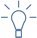 Astuce : une entrée amusante dans le thème de la vidéo enchantera les élèves. Vous pouvez également imaginer des sons propres à votre monstre (grrr, uhuuuu, waouuu, etc). N’hésitez pas à exagérer le sens des adjectifs que vous emploierez pour accompagner la description des différentes parties du corps ; les élèves s’en donneront à cœur joie. Astuce : cette activité devrait permettre aux élèves de mettre en pratique tout ce qu’ils ont appris pendant le cours tout en leur offrant du plaisir à préparer leur déguisement, à créer leur masque, à imaginer et à décrire leur château et leur trésor. Ainsi, leur cours de français se transformera en cours d’arts plastiques qui aura aussi une suite : le Carnaval des gentils petits monstres. Si le temps ne vous permet pas d’organiser un atelier d’arts plastiques, cette activité peut faire l’objet d’un devoir à compléter à maison. 